Piekary Śl.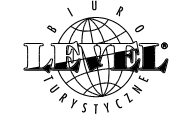 ul. Kalwaryjska 27tel. Maciek 537 444 242Milena 509 118 394Nr zezw. Urzędu Wojewódzkiego 408WŁOCHY SAN MAURO MARE, hotel CONTIZAKOŃCZENIE SEZONU(BOLONIA, SAN MARINO, URBINO, GRADARA CESENATICO, FLORENCJA)CENA: 750 zł		      	   	                     TERMIN: 8-13.10.2018 r.                                                           Świadczenia:przejazd autokarem (klimatyzacja, WC, video, barek)3 noclegi w San Mauro Mare, hotel Conti*** 3 śniadania w formie bogatego bufetu, 3 obiadokolacje z winem i wodą do posiłku1 impreza muzyczno-taneczna z wyżywieniem w formie zimnych płyt oraz napojami i winemopieka pilota, ubezpieczenie NNW i KL, podatek VAT, podatek gwarancyjnyPROPONOWANY  PROGRAMI DZIEŃ Wyjazd ok. godz. 16:00 z Łodzi i ok. 19:00 z Katowic w kierunku przejścia granicznego w Cieszynie, przejazd przez Czechy i Austrię do WłochII DZIEŃPrzyjazd do Bolonii krótki spacer po starym mieście: Rynek Główny (piazza Maggiore), bazylika San Petronio, wieża Asinelli, czas wolny, przejazd do San Mauro Mare, zakwaterowanie w hotelu, czas wolny, obiadokolacja, nocleg.III DZIEŃŚniadanie godz. 8.00-8.30, dla osób chętnych wyjazd do San Marino – degustacja lokalnych trunków alkoholowych, następnie zwiedzanie Centro Storico, średniowieczne domy, place i fortyfikacje, ratusz Palazzo Publico – siedziba rządu republiki, katedra św. Marino, następnie przejazd do winiarni Battistini, degustacja win, powrót do hotelu, ok. 18.00 - obiadokolacja, ok. 20.30 - impreza muzyczno-taneczna (wyżywienie w formie zimnych płyt, napoje, wino), noclegIV DZIEŃ Śniadanie godz. 8.00-8.30, przejazd do Urbino – renesansowego miasta otoczonego murem, którego centrum historyczne w 1998 roku zostało wpisane na listę światowego dziedzictwa kulturowego UNESCO, następnie przejazd do Gradary, dawnej, średniowiecznej wioski, zwiedzanie zamku, czas wolny, obiadokolacja, nocleg po obiadokolacji przejazd do Cesenatico spacer po starym mieście i porcie wg projektu Leonarda da Vinci, noclegV DZIEŃ Śniadanie godz. 6.00, wyjazd do Florencji, stolicy Toskanii. Wjazd na taras widokowy z Placem Michała Anioła, z którego roztacza się przepiękna panorama miasta położonego w dolinie rzeki Arno. Zwiedzanie centrum: kościół Santa Croce - św. Krzyża - miejsca pochówku m.in. Michała Anioła. Następnie piazza Signoria z galerią Uffizi oraz słynny Palazzo Vecchio będący przez wiele lat siedzibą rodu Medyceuszy, najbardziej znany kościół Florencji - gotycka Katedra Santa Maria del Fiore, Wieża Giotta i Baptysterium. Następnie "kipiące złoto" Ponte Vecchio zwany mostem Złotników., ok. godz. 18.00 nocny przejazd do PolskiVI DZIEŃPrzyjazd do kraju i zakończenie imprezy w godzinach porannychCena nie zawiera biletu wstępu do zamku w Gradarze oraz kosztu przewodnika miejskiego, transportu komunikacją miejską i słuchawek we Florencji – ok. 20 eur